    КАРАР                                            № 16                     ПОСТАНОВЛЕНИЕ28 февраль 2019 й.	   28 февраля 2019 г.Об утверждении акта межведомственной комиссии по обследованию помещения, расположенного в с. Новоюзеево  сельского поселения Нижнеташлинский сельсовет муниципального районаШаранский район Республики Башкортостан          Рассмотрев представленные материалы межведомственной комиссии о признании помещения жилым помещением, жилого помещения пригодным для проживания и многоквартирного дома аварийным и подлежащим сносу или реконструкции ПОСТАНОВЛЯЮ:  1. Утвердить прилагаемый акт межведомственной комиссии № 1 от 27 февраля  2019  года по обследованию помещения, находящегося по адресу: Республика Башкортостан, Шаранский район с.Новоюзеево, ул. им.Центральная, д. №11. 2. Контроль исполнения данного постановления оставляю за собой.Глава сельского поселения:	Г.С.ГарифуллинаБашкортостан РеспубликаһыныңШаран районымуниципаль районыныңТүбәнге Ташлы  ауыл Советыауыл биләмәһе ХакимиәтеБашкортостан РеспубликаһыныңШаран районы Түбәнге Ташлы ауы СоветыЖину урамы, 20, Түбәнге Ташлы ауылы Шаран районы Башкортостан РеспубликаһыныңТел./факс(347 69) 2-51-49,E-mail:ntashss@yandex.ru, http://ntashly.sharan-sovet.ru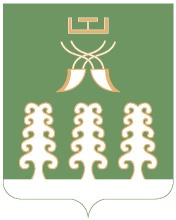 Администрация сельского поселенияНижнеташлинский  сельсоветмуниципального районаШаранский районРеспублики БашкортостанНижнеташлинский сельсовет Шаранского района Республики Башкортостанул. Победы,д.20, с.Нижние Ташлы Шаранского района, Республики БашкортостанТел./факс(347 69) 2-51-49,E-mail:ntashss@yandex.ru, http://ntashly.sharan-sovet.ru